	Женева, 8 сентября 2017 годаУважаемая госпожа,
уважаемый господин,Хотел бы сообщить вам, что собрание JCA-IMT2020 перенесено и состоится в пятницу, 10 ноября, с 16 час. 00 мин. по 17 час. 30 мин.Параллельно с собранием ИК11 будет проведено практическое учебное занятие по преодолению разрыва в стандартизации (ПРС). Предварительно оно запланировано на 8 ноября.Сессии собрания CASC, запланированные на 15 ноября 2017 года, отменены. Собрание CASC состоится 9 ноября 2017 года (сессии 1, 2 и 4). Информация о дальнейших изменениях в плане распределения времени будет публиковаться в форме пересмотра Документа TD/175/GEN на веб-странице 11-й Исследовательской комиссии.Желаю Вам плодотворного и приятного собрания.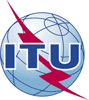 Международный союз электросвязиБюро стандартизации электросвязиМеждународный союз электросвязиБюро стандартизации электросвязиОсн.:Исправление 1 
к Коллективному письму 3/11 БСЭSG11/DAТел.:
Факс:
Эл. почта:
Веб-страница:+41 22 730 5780
+41 22 730 5853
tsbsg11@itu.int
http://itu.int/go/tsg11–	Администрациям Государств – Членов Союза–	Членам Сектора МСЭ-Т–	Ассоциированным членам МСЭ-Т, участвующим в работе 11-й Исследовательской комиссии–	Академическим организациям − Членам МСЭПредмет:Собрание 11-й Исследовательской комиссии, 
Женева, 8−17 ноября 2017 годаС уважением,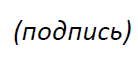 Чхе Суб Ли
Директор Бюро 
стандартизации электросвязи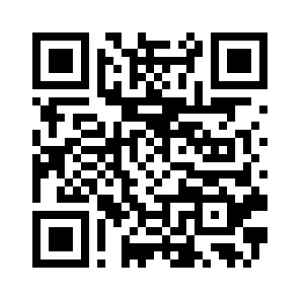 Последняя информация о собрании